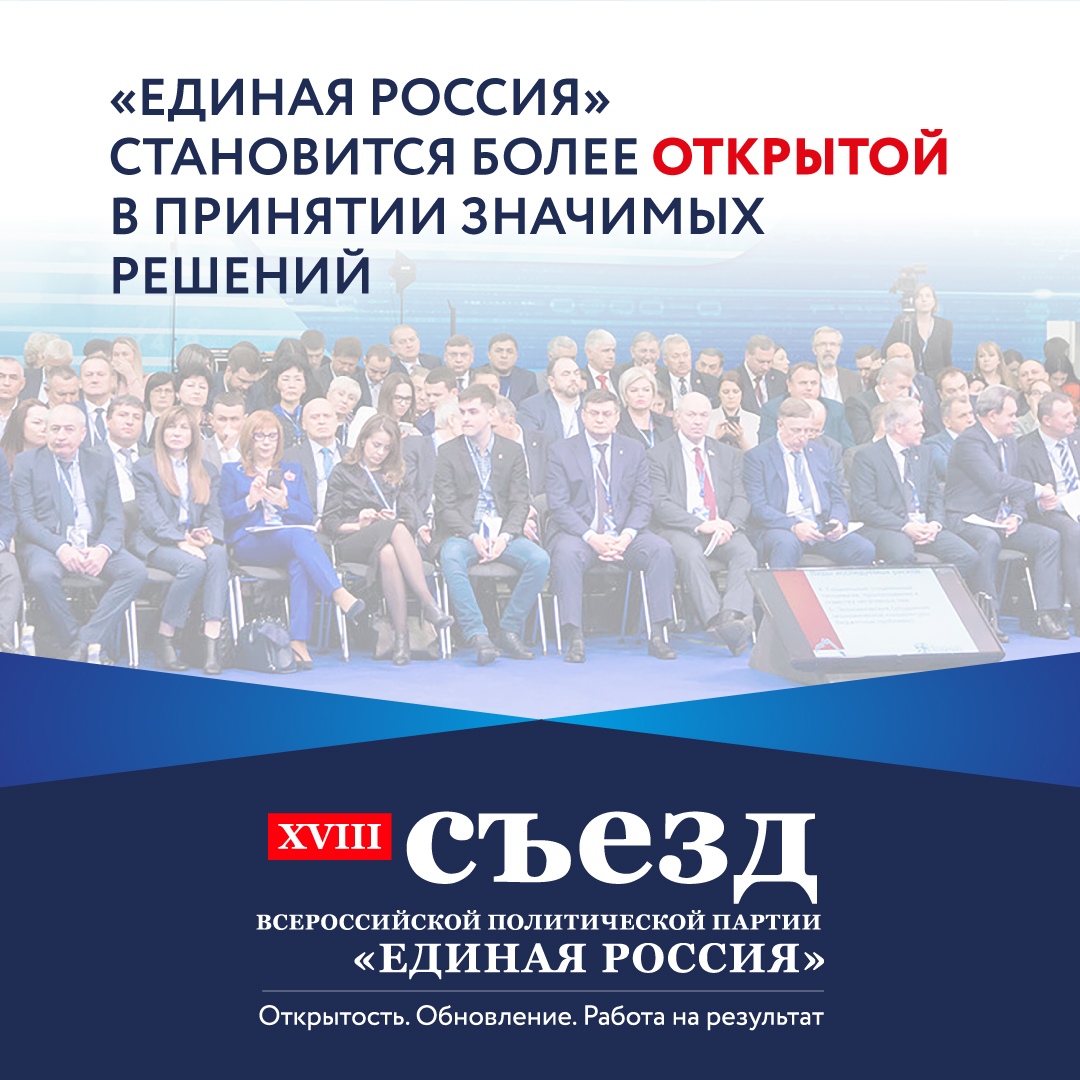 Партия будет выдавать гранты «первичкам» на социально значимые проекты. Ведь именно первичные отделения представляют интересы людей, а значит – знают, какие проблемы нужно решать, чтобы улучшить качество их жизни. 

Финансовую поддержку на сумму до 200 000 рублей получат те проекты, которые будут направлены на решение проблем локального уровня – группы домов, общественного пространства, жителей квартала – и одобрены людьми! 

Мнение людей – станет определяющим критерием и для оценки эффективности работы региональных и местных отделений в межвыборный период. ЕР введет подобный рейтинг для того, чтобы Партия могла контролировать все этапы своей работы – от постановки задач до итогового результата – и понимать, чему следует уделить особое внимание. 

#обновление #ЕРсъезд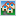 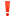 